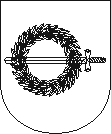 KLAIPĖDOS RAJONO SAVIVALDYBĖS TARYBASPRENDIMASDĖL Klaipėdos rajono daugiabučių namų savininkų bendrijų rėmimo programos lėšų skirstymo komisijos2019 m. gegužės 30 d. Nr. T11-139
GargždaiKlaipėdos rajono savivaldybės taryba, vadovaudamasi Lietuvos Respublikos vietos savivaldos įstatymo 15 straipsnio 5 dalimi, 16 straipsnio 2 dalies 6 punktu, 18 straipsnio 1 dalimi, nusprendžia:1. Sudaryti Klaipėdos rajono daugiabučių namų savininkų bendrijų rėmimo programos lėšų skirstymo komisiją:Arvydas Katkus– Tarybos narys, komisijos pirmininkas;Jonas Dumašius – Tarybos narys;Nerijus Galvanauskas – Tarybos narys;Viktoras Kura – Tarybos narys;Loreta Piaulokaitė-Motuzienė – Tarybos narė.2. Pripažinti netekusiu galios Klaipėdos rajono savivaldybės tarybos 2015 m. gegužės 28 d. sprendimo Nr. T11-152 „Dėl daugiabučių namų savininkų bendrijų rėmimo programos lėšų skirstymo komisijos“ 1 punktą.	Šis sprendimas per vieną mėnesį nuo jo įteikimo ar pranešimo suinteresuotai šaliai apie viešojo administravimo subjekto veiksmus (atsisakymą atlikti veiksmus) dienos gali būti skundžiamas Lietuvos administracinių ginčų komisijos Klaipėdos apygardos skyriui (Herkaus Manto g. 37, LT-92236, Klaipėda) arba Regionų apygardos administracinio teismo Klaipėdos rūmams (Galinio Pylimo g. 9, LT-91230 Klaipėda) Lietuvos Respublikos administracinių bylų teisenos įstatymo nustatyta tvarka.Savivaldybės meras					       Bronius Markauskas